Jay EwertSept. 22Sci.Mr. EwertParticle Theory of Matter Notes – the parts that matterMatterAnything – weight and takes spaceVolumeFills an areaStatesSolidLiquidGas – eg: airCan’t see it but…Takes up space – eg: air fills balloonWeight – full balloon weighs more than empty Particle TheoryEverything is made of matter – what is matter made of?ParticlesSolidsMade of part. – def. shapeLiquidMade of part. – indef. ShapeParticles move aroundGasParticles – lots of space that move aroundChange of states of matterParticles move around – can change stateParticles – what are they?Atoms or molecules (groups of)Atoms – basic elementsEg: helium, hydrogen, oxygen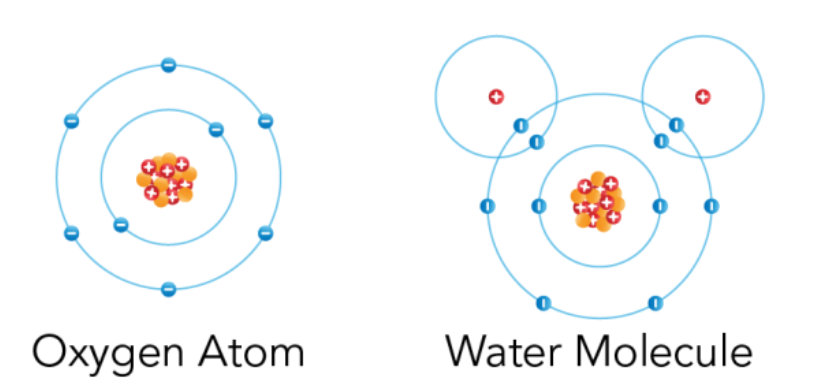 Made of protons, neutrons, electronsMoleculesAtoms working together – eg: waterAtoms are attracted to each otherhow close mol. Are means – solid, liq. – or gas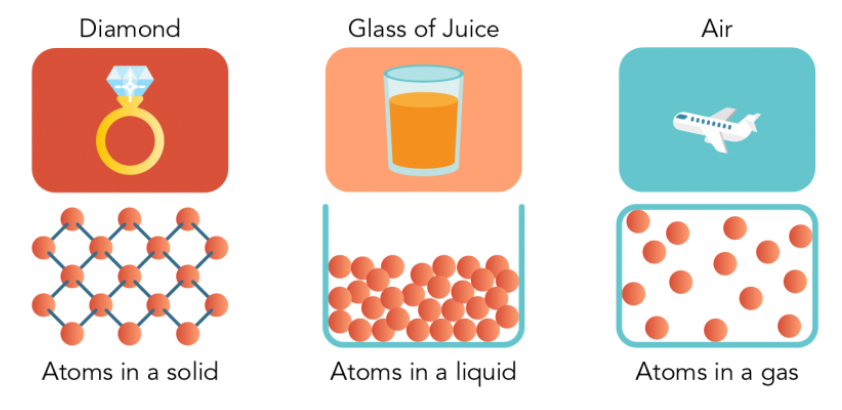 How fast mol. Move + their temp.Faster = hotter and vice versa